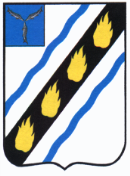 АДМИНИСТРАЦИЯЗОЛОТОСТЕПСКОГО  МУНИЦИПАЛЬНОГО ОБРАЗОВАНИЯСОВЕТСКОГО МУНИЦИПАЛЬНОГО РАЙОНА САРАТОВСКОЙ ОБЛАСТИПОСТАНОВЛЕНИЕот 05.04.2022  №  11с. Александровка О внесении изменений в постановление№5 от 26.01.2015г.	В  соответствии с Федеральным законом от 03.12.2021 № 230-ФЗ «О контроле за соответствием расходов, лиц, замещающих государственные должности, и иных лиц их доходам», руководствуясь Уставом  Золотостепского  муниципального образования, администрация Золотостепского  муниципального образования ПОСТАНОВЛЯЕТ:	1. Внести следующее изменение в постановление  администрации Золотостепского муниципального образования от 26.01.2015г. № 5 « Об утверждении Порядка размещения в средствах массовой информации сведений о доходах,  расходах, об имуществе и обязательствах имущественного характера муниципальных служащих администрации Золотостепского муниципального образования, а также о доходах,  расходах, об имуществе и обязательствах имущественного характера их супругов (супруг) и несовершеннолетних детей»: подпункт «г» пункта 2 исключить.2. Настоящее постановление  вступает в силу со дня официального опубликования в установленном порядке.Глава Золотостепскогомуниципального образования					А.В. Трушин